17 novembre 2022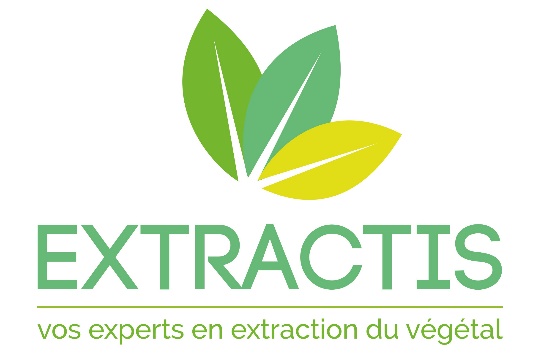 Amélioration du fractionnement des matrices végétalesLes technologies de prétraitementINSCRIPTION1- IDENTIFICATIONNom 								Prénom 	Société 							Titre / Fonction	E-mail 								Téléphone	Adresse de facturation 2- TARIFS (TTC) *Le repas du midi est inclus dans ce tarifLe montant à régler est de : 	Le règlement s’effectuera sur présentation de facture après réception de ce formulaire d’inscription dûment complété.						Merci de retourner ce bulletin d’inscription nominatif dès réception. L’inscription définitive ne sera toutefois validée que sous réserve de la réception du règlement avant la date du 3 novembre 2022. DateSignatureAdhérent EXTRACTIS        150 €Non Adhérent EXTRACTIS €